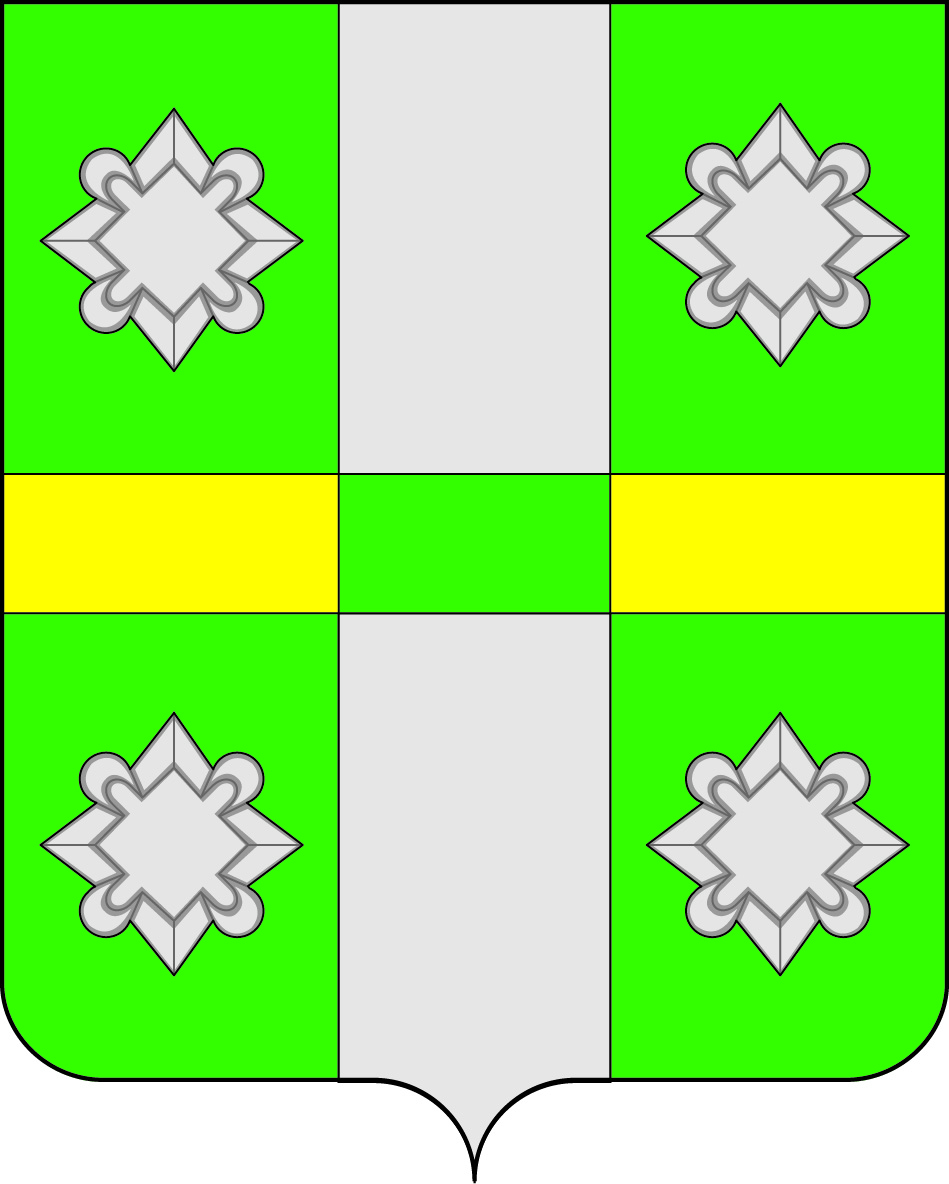 Российская ФедерацияИркутская областьАдминистрацияГородского поселенияТайтурского муниципального образованияПОСТАНОВЛЕНИЕОт  04.09.2015г                                                                                      № 246п.ТайтуркаО начале отопительного сезона 2015-2016г .В связи с понижением среднесуточной температуры наружного воздуха и в целях своевременного и качественного предоставления коммунальных услуг, руководствуясь постановлением Правительства Российской Федерации от 06.05.2011г. №354 «О предоставлении коммунальных услуг собственникам и пользователям помещений в многоквартирных домах и жилых домов», Федеральным законом «Об общих принципах местного самоуправления в РФ» № 131-ФЗ от 06.10.2003г., ст.ст. 23, 46 Устава городского поселения Тайтурского муниципального образования, администрация городского поселения Тайтурского муниципального образованияПОСТАНОВЛЯЕТ:
1. Руководителям предприятий, организаций и учреждений, расположенных на территории Тайтурского муниципального образования, имеющих собственные теплоисточники, установить начало отопительного сезона 2015-2016гг с 15 сентября 2015г.2. Рекомендовать руководителям предприятий жилищно-коммунального хозяйства, независимо от форм собственности, начать отопительный сезон с 15 сентября 2015г. с корректировкой на погодные условия.3. Ведущему специалисту по кадровым вопросам и делопроизводству Перетолчиной О.С. опубликовать настоящее  постановление в СМИ.4. Контроль за исполнением  данного постановления  оставляю за собой.Глава городского поселенияТайтурского муниципальногообразования                                                                                  Е.А.Артёмов 